Инженер-картографот 44 000 руб. на рукиООО Петро Строй Изыскания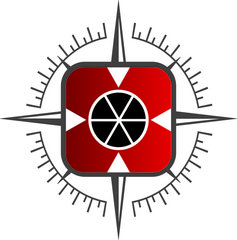 Требуемый опыт работы: 1–3 годаПолная занятость, полный деньОбязанности:выполнение камеральной обработки результатов топографо-геодезических работ в соответствии с нормативными документами;вычерчивание топографических планов, совмещенных с планами подземных коммуникаций М 1:500 в условных знаках ГРИИ и ГУГК;составление экспликаций инженерных сооружений;
Требования:наличие профильного образования - обязательнознание нормативной документации, технологии организации и выполнения комплекса работ по созданию и обновлению топографических карт, условные знаки ГУГКопыт работы от года.Условия:заработная плата: оклад + премии по результатам выполненной работы;оформление согласно ТК РФ;только полная занятость;график работы с с 9.00 до 18.00;работа в молодом, дружном коллективе и перспективной, динамичной компании;полный соц.пакет.Ключевые навыкиAutoCADРабота с большим объемом информацииMS OfficeРабота с оргтехникойCREDO